                                  Berries Chairs and Tables Finishes 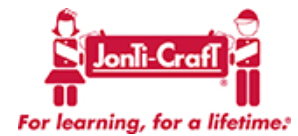 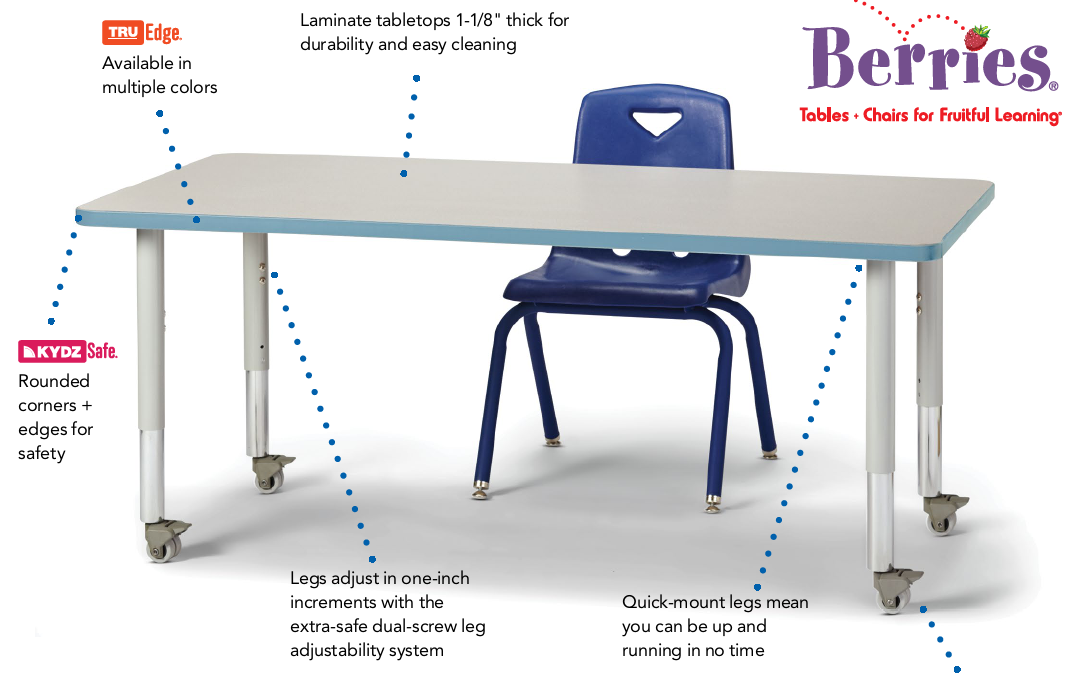 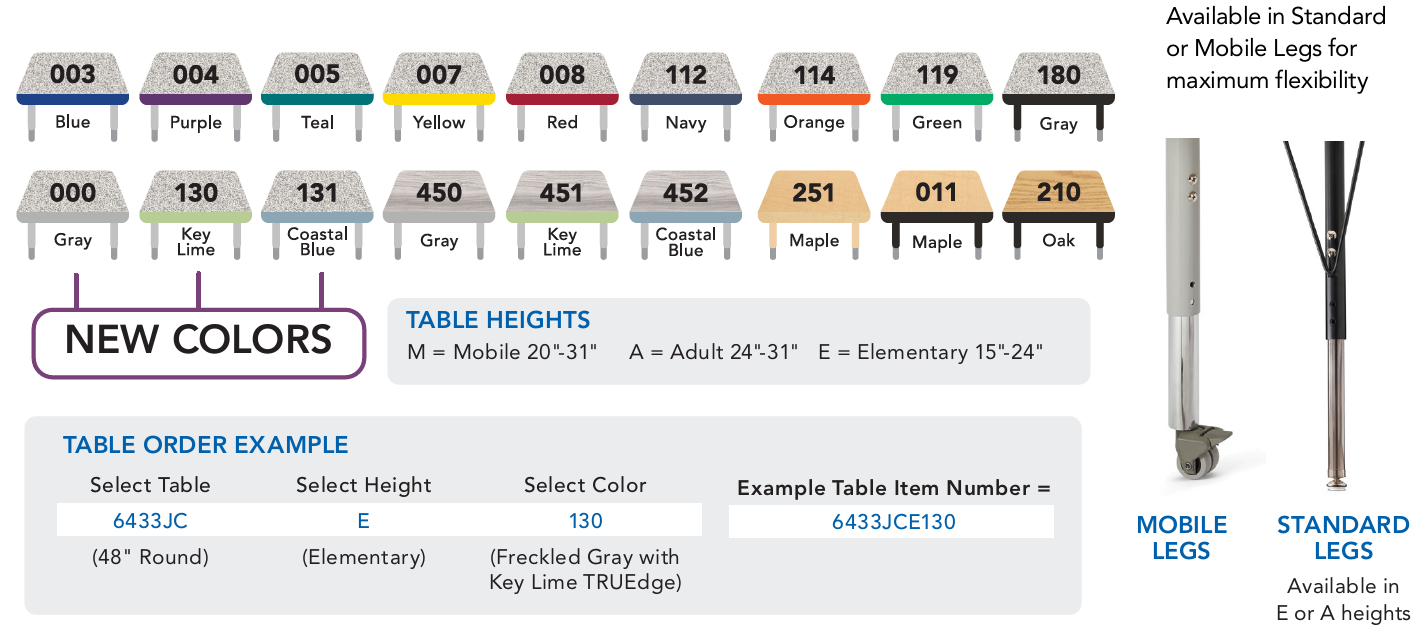 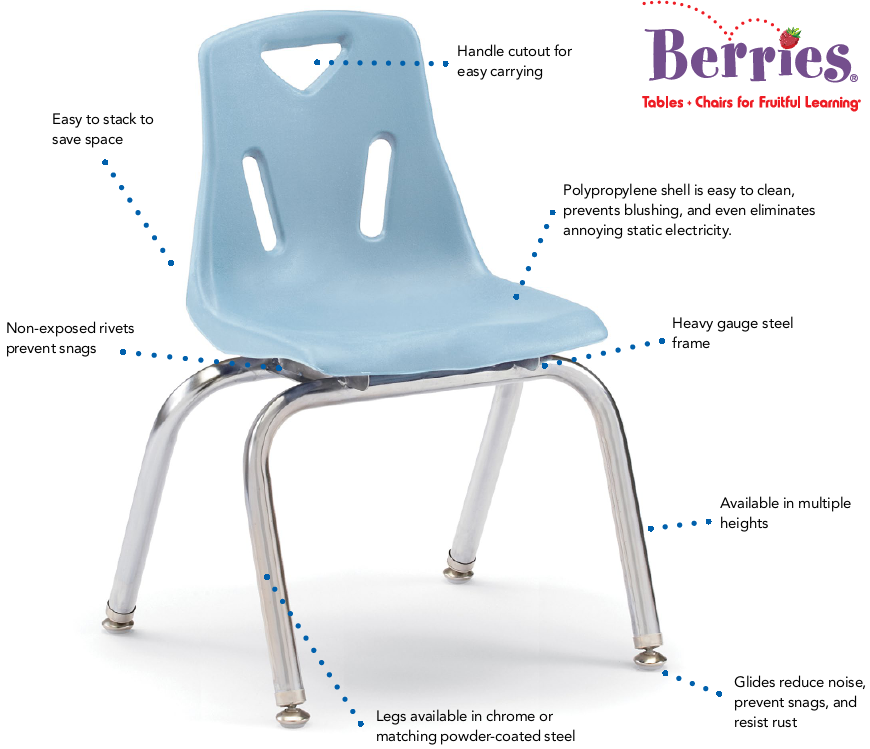 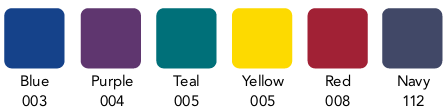 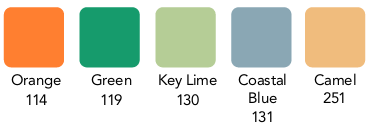 